Thanks for playing ball with Titan!Roster and Waiver Forms must be submitted to the onsite director upon arrival and birth certificates must be available on site in each head coach’s folder.Victor Lord Park – 175 2nd Street, Winder, GA12U - Entry Fee: $31513U – Entry Fee: $325Sanction Fee: $35 if unpaid in 2019Admission: $7 Per SpectatorCoaches: 3 Passes Per TeamPlease check out the how much does my team owe document.Format: 2 Seeding Games & Single Elimination Bracket PlayPlease refer to pages 14-15 of our rule book for seeding procedures.
The on deck circle is on your dugout side. If you are uncomfortable with your player being that close to the batter, you may have them warm up further down the dugout, but they must remain on your dugout side.
Headfirst slides are allowed, faking a bunt and pulling back to swing is not allowed.
Runners must make an attempt to avoid contact, but do not have to slide.
Warm Up Pitches – 5 pitches between innings or 1 minute, whichever comes first.
Coaches – one defensive coach is allowed to sit on a bucket or stand directly outside of the dugout for the purpose of calling pitches. Two offensive coaches are allowed, one at third base, one at first base.
Offensive: One offensive timeout is allowed per inning.
Defensive: Three defensive timeouts are allowed during a seven inning game. On the fourth and each additional defensive timeout, the pitcher must be removed from the pitching position for the duration of the game. In the event of extra innings, one defensive timeout per inning is allowed.
An ejection will result in removal from the current game, and an additional one game suspension. Flagrant violations are subject to further suspension at the discretion of the onsite director.12U Seeding Games & Bracket Games - 90 minutes finish the inning*Please be prepared to play at least 15 minutes prior to your scheduled start times**Top 2 seeds from each group play gold, remaining seeds play silver**Gold Bracket**Silver Bracket*13U Seeding Games & Bracket Games - 100 minutes finish the inning*Please be prepared to play at least 15 minutes prior to your scheduled start times**NO METAL CLEATS ON THE PITCHING MOUNDS*TimeFieldGroupTeamScoreTeam8:303TitanOnward15-3Ballers8:304SpartanVipers Baseball9-2Royals Travel Team10:153TitanOnward17-3East Eagles10:154SpartanSand Gnats4-3Royals Travel Team12:003TitanBallers4-6Archer 12U12:004SpartanVipers Baseball10-8Gainesville Gladiators1:453TitanEast Eagles13-1Archer 12U1:454SpartanSand Gnats0-14Gainesville Gladiators3:30412U Bracket Game 1Spartan 1 seedVipers4-1Titan 2 seedEast Eagles5:15412U Bracket Game 2Titan 1 seedOnward10-8Spartan 2 seedGainesville Gladiators7:00412U Bracket Game 3Winner of Game 1Vipers6-3Winner of Game 2Onward3:30312U Bracket Game 1Spartan 4 seedRoyals Travel Team6-4Titan 3 seedArcher 12U5:15312U Bracket Game 2Titan 4 seedBallers4-5Spartan 3 seedSand Gnats7:00312U Bracket Game 3Winner of Game 1Royals Travel Team7-10Winner of Game 2Sand GnatsTimeFieldGroupTeamScoreTeam8:30113UNorth Gwinnett0-13SDG Angels8:30213ULoganville Bats4-1GA Defenders10:25113UNorth Gwinnett3-5Carolina Bomb Squad10:25213ULumpkin Miners4-8SDG Angels12:20113ULoganville Bats10-1Carolina Bomb Squad12:20213ULumpkin Miners5-6GA Defenders2:151Bracket Game 14 seedCarolina Bomb Sq.5-45 seedLumpkin Miners2:152Bracket Game 23 seedGA Defenders12-06 seedN. Gwinnett4:101Bracket Game 3Winner of Game 1Carolina Bomb Sq.0-61 seedLoganville Bats4:102Bracket Game 4Winner of Game 2GA Defenders4-32 seedSDG Angels6:051Bracket Game 5Winner of Game 3Loganville Bats3-4Winner of Game 4GA Defenders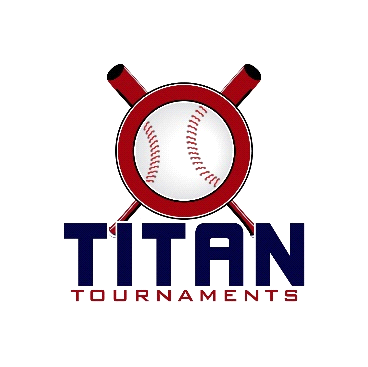 